Summary of Benefits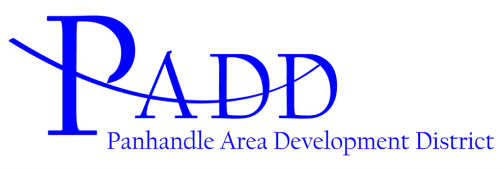 PADD Benefits to the Entire Region Forum for regional problem solvingEducation and trainings hosted in economic and community development and planning Hosting of Social Enterprise (Innovations and Investment) Fund for start-up or expansion of social enterprise businessesEligibility of 11-county region for Economic Development Administration (EDA) fundsDedicated staff time for regional initiatives such as the Heartland Expressway PADD Member BenefitsVoting seat on the PADD board of directorsGrant writing for grants which has administration dollars for PADD attachedUp to 8 hours staff time for writing all other grants, then $60/hour member rate (first project)Edit/review of grants or plans up to 8 hours, then $60/hour member rate (first project)$60/hour rate for plans/studies/grant writing for entities in member communities not under the government umbrella, no included hoursAccess to EPA Brownfields Assessment Grant Funds (Phase I, Phase II, Asbestos & Lead Surveys) Economic Development Loan Fund 2% discounted interest rateResearch and answers to planning, zoning, business assistance, economic development, grant questions and educational presentations at meetings by requestTechnical assistance for strategic planning, redevelopment, economic development One license per community  for GrantFinder.com Administration for CDBG grants without a procurement process General Member RatesMember rate for staff time of $60/hour (Non-member rate of $100/hour)Income Eligibility/Hardcopy Surveys: $2.75 per survey ($3.60 per survey non-member)Comprehensive Plan The following are general estimates for a full update of an entire comprehensive plan.  Actual estimates and pricing based on scope of work and deliverables desired by community, relevance of current plan, and other factors. Population Less than 500 = $8,000-$12,000Population  500-2,500 = $10,000- $16,000Population 2,500+  Contact PADD staff for estimates or assistance, we prefer to partner with local staff or private firms for plans in larger communitiesBlight Study (depending on number of parcels and structures) = $2,000-$7,200Other studies and plans by request @ $60/hour rate; contact us for an estimate